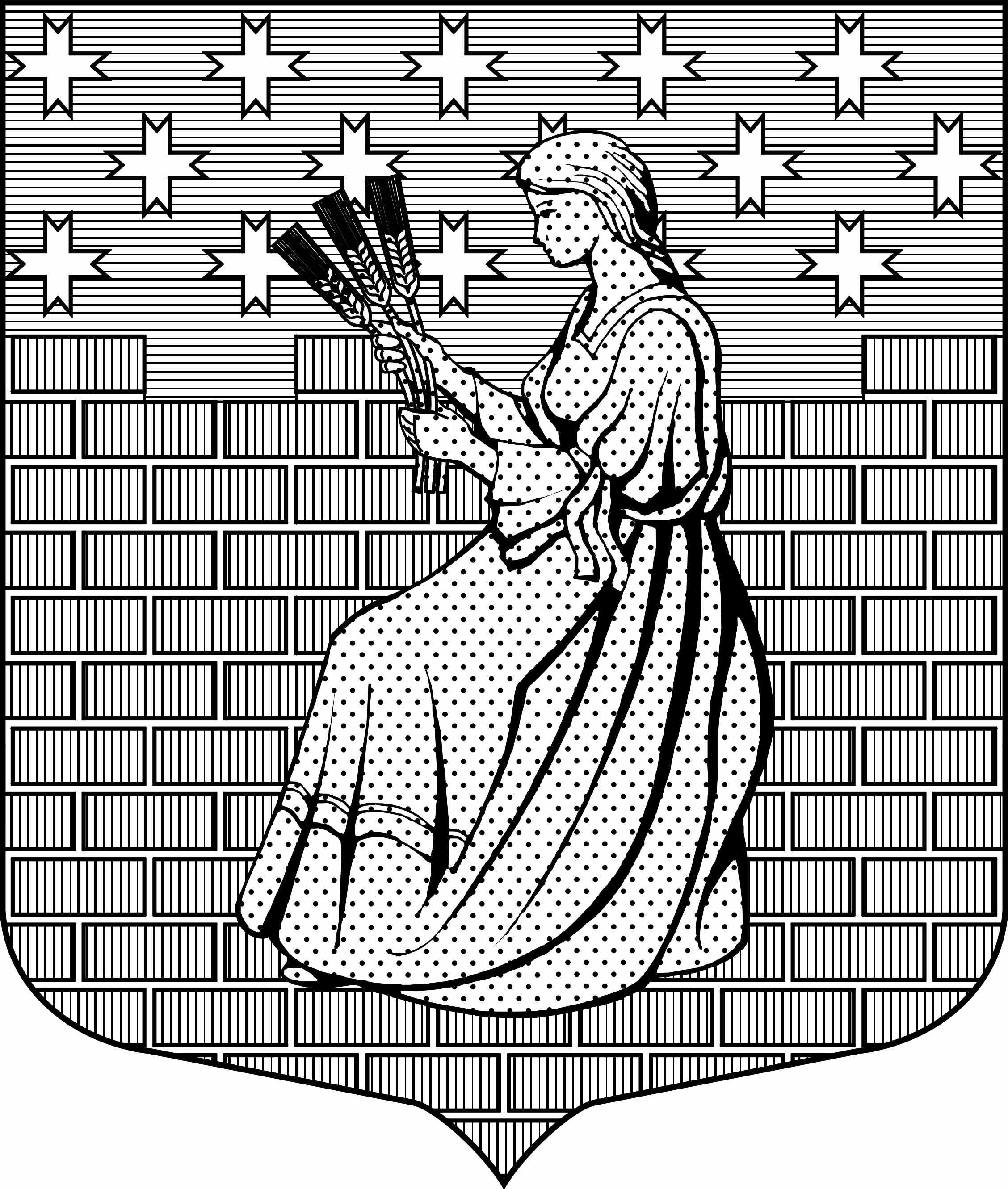 МУНИЦИПАЛЬНОЕ ОБРАЗОВАНИЕ“НОВОДЕВЯТКИНСКОЕ СЕЛЬСКОЕ ПОСЕЛЕНИЕ”ВСЕВОЛОЖСКОГО МУНИЦИПАЛЬНОГО РАЙОНАЛЕНИНГРАДСКОЙ ОБЛАСТИ_____________________________________________________________________________188661, РФ, Ленинградская обл., Всеволожский район, дер. Новое Девяткино дом 57 оф. 83  тел./факс (812) 595-74-44СОВЕТ ДЕПУТАТОВРЕШЕНИЕ«25» октября 2016г.								         №   106 01-07     д. Новое ДевяткиноО  проекте бюджета муниципального образования «Новодевяткинское сельское поселение»на 2017 год и на плановый период 2018 и 2019 годов»Руководствуясь Федеральным законом от 06 октября 2003г. № 131-ФЗ «Об общих принципах организации местного самоуправления в Российской Федерации»,   положениями статей 9, 184.1-185 Бюджетного кодекса Российской Федерации и Уставом МО «Новодевяткинское сельское поселение», Положением о бюджетном процессе в МО «Новодевяткинское сельское поселение», в целях формирования бюджета МО «Новодевяткинское сельское поселение» на 2017 год и на плановый период 2018 и 2019 годов Совет депутатов решил:1. Утвердить основные характеристики бюджета МО «Новодевяткинское сельское поселение» на 2017 год:- прогнозируемый общий объем доходов бюджета МО «Новодевяткинское сельское поселение» в сумме 170 000,00 тысяч рублей,- общий объем расходов бюджета МО «Новодевяткинское сельское поселение» в сумме 170 000,00 тысяч рублей,- дефицит бюджета МО «Новодевяткинское сельское поселение» не прогнозируется.2. Утвердить основные характеристики бюджета МО «Новодевяткинское сельское поселение» на 2018 год и на 2019 год:- прогнозируемый общий объем доходов бюджета МО «Новодевяткинское сельское поселение» в сумме 174 000,00 тысяч рублей на 2018год и на 2019 год в сумме 180 000,00 тысяч рублей,- общий объем расходов бюджета МО «Новодевяткинское сельское поселение» в сумме  174 000,00 тысяч рублей на 2018 год и на 2019 год в сумме 180 000,00  тысяч рублей,- дефицит бюджета МО «Новодевяткинское сельское поселение» на 2018 и 2019 годы не прогнозируется.              3. Утвердить в пределах общего объема доходов бюджета МО «Новодевяткинское сельское поселение», установленных в пунктах 1 и 2 настоящего решения, прогнозируемые поступления доходов на 2017 год и на плановый период 2018 и 2019 годов согласно приложению № 1.                    4. Определить главным администратором доходов бюджета администрацию МО «Новодевяткинское сельское поселение» с кодом главного администратора доходов бюджета «001».              5. Утвердить перечень кодов главных администраторов доходов бюджета МО «Новодевяткинское сельское поселение» согласно приложению № 6.            6. Утвердить в пределах общего объема расходов установленных в пунктах 1 и 2 настоящего решения:расходы на 2017 год и на плановый период 2018 и 2019 годов согласно приложению № 2, распределение бюджетных ассигнований по разделам и подразделам, целевым статьям и видам расходов классификации расходов бюджета на 2017 год и на плановый период 2018 и 2019 годов согласно приложению № 3 и № 4 соответственно.            7. Утвердить резервный фонд администрации МО«Новодевяткинское сельское поселение» на 2017 год и на плановый период 2018 и 2019 годов в сумме  по 500,00 тысяч рублей .8. Утвердить ведомственную структуру расходов бюджета МО «Новодевяткинское сельское поселение» на 2017 год  согласно приложению № 5.             9. Установить, что субсидии юридическим лицам – производителям товаров (работ, услуг), предусмотренные настоящим решением, предоставляются в порядке, установленном администрацией МО «Новодевяткинское сельское поселение», согласно приложению №7.            10. Утвердить нормативы распределения доходов бюджета МО «Новодевяткинское сельское поселение» на 2017 год и на плановый период 2018 и 2019 годов согласно приложению № 8.           11. Предоставить право администрации МО «Новодевяткинское сельское поселение» вносить изменения в сводную бюджетную роспись с последующим вынесением на утверждение советом депутатов МО «Новодевяткинское сельское поселение» на средства:-  дополнительно полученных доходов;- передачи полномочий на финансирование отдельных учреждений, мероприятий или расходов;- передачи в порядке и по основаниям, предусмотренным законодательством Ленинградской области, средств областного бюджета;- изменений остатков средств на счете по учету средств местного бюджета по состоянию на 1 января 2017 года, на 1 января 2018 года, на 1 января 2019 года;- резервного фонда администрации МО «Новодевяткинское сельское поселение».                 12. Установить верхний предел муниципального внутреннего долга МО «Новодевяткинское сельское поселение» в течение 2017, 2018, 2019 годов в сумме 0,0 тысяч рублей.         13. Утвердить расходы на обеспечение органов местного самоуправления МО  «Новодевяткинское сельское поселение» на 2017 год согласно приложению № 5.         14. Главе муниципального образования МО «Новодевяткинское сельское поселение» Д.А. Майорову назначить и провести в соответствии с действующим законодательством публичные слушания по проекту решения совета депутатов «О проекте бюджете муниципального  образования «Новодевяткинское сельское поселение» на 2017 год и на плановый период 2018 и 2019 годов».15. Опубликовать настоящее решение (без приложений)  в газете «Вести» и разместить (с приложениями) на официальном сайте МО «Новодевяткинское сельское поселение» .16. Контроль за исполнением данного решения возложить на комиссию совета депутатов МО «Новодевяткинское сельское поселение» по бюджету, налогам и сборам, экономике и тарифам.Глава муниципального образования                                		             	  Д.А.Майоров